Supplementary Fig. S1. Histogram of the weekly reported cases of HRSV per sentinel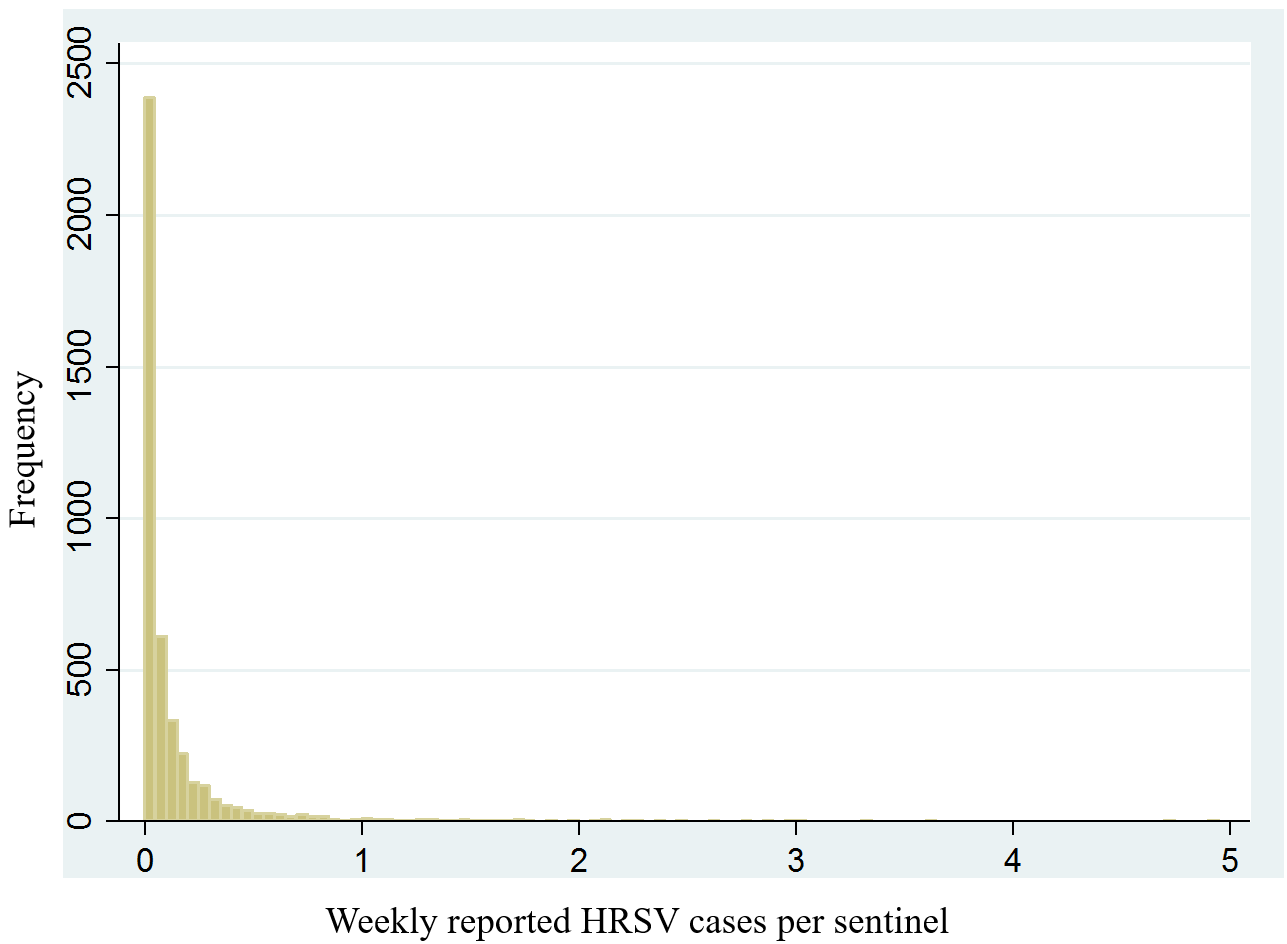 